NQ/Associate in Construction (Non-Contentious)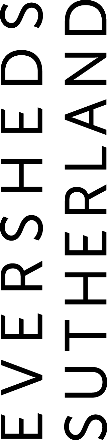 Practice group/Global Operations team: Litigation & Dispute MgmtType of Vacancy: Permanent Full time/Part time: Full-Time/Part Time Location: CambridgeAbout Eversheds Sutherland:Eversheds Sutherland represents the combination of two firms with a shared culture and commitment to client service excellence. We are each known for our commercial awareness and industry knowledge and for providing innovative and tailored solution for every client. As a full service law firm,  we act  for the public and private sector across the UK, Europe, Middle East, Africa, Asia and the USA providing legal advice to clients across its company commercial, human resources, litigation and dispute management, and real estate practices. With 69 offices across 34 countries worldwide, we have become one of the largest law firms in the world and a great place to work and develop your career.The Team  At Eversheds Sutherland, our Litigation teams are widely acknowledged to be among the very best in the legal profession. Acting for major clients throughout the world, we regularly deal with large-scale matters involving multiple jurisdictions for multi-nationals through our award winning and groundbreaking approach to project management. As a result, the work we do is incredibly varied and includes business disputes, commercial litigation, construction, regulatory issues, real estate litigation, IT, shipping, IP, and enquiries and investigations.For all these reasons, more leading lawyers work in our team of over 500 specialist advisers than at any other firm. But size is only one of our strengths. We are lawyers who think strategically as well as legally. Our primary aim is to help clients avoid litigation wherever possible and we were the first firm in the UK to offer dispute management as a way forward from traditional aggressive litigation. Indeed, we have created a distinct Dispute Resolution Certificate programme within Eversheds – just part of a comprehensive package of training and professional development resources designed to keep our people ahead of the field.Do you combine a strong intellect with the energy and enthusiasm to deliver results? Can you work well as part of an ambitious but highly collegiate team? Then we can promise you a career environment of exceptional variety and challenge. If you want high quality work, opportunities for overseas secondments and more freedom to engage with clients and develop sector-based experience within one of the most respected practices of its kind, we want to hear from you.Key Responsibilities:As an integral part of our Construction team you will provide support on a wide variety of transactions. The focus of the team is major infrastructure and development projects, but also includes a wide range of national and international clients. Skills and Experience:You will possess strong technical skills and excellent academic qualifications. In addition you will be able to demonstrate exceptional organisation skills as well as your high attention to detail. Ideally we need someone with Construction experience. You must also have good team and communication skills and be able to provide a first rate client service both internally and externally.Key Competencies:The key competencies required are the ability to build rapport with clients, the ability to explain the law clearly and concisely, to be able to understand complex legal arguments and subtle interpretation differences, to follow procedures and be highly organised especially regarding key dates and to be willing to be involved in business development and training. 

You should be a team player, client focused and a good communicator with a strong practical approach to your workload. A commitment of delivering quality service is essential, as is the ability to juggle the demands of a heavy workload. 

We're a modern, progressive law firm. We think differently and we've built a culture where individual skills and personalities can shine through. At Eversheds Sutherland, we believe that innovation comes from a culture of genuine equality and diversity and we are happy to discuss any reasonable adjustments individuals may require in the recruitment process, or once in post. 

Eversheds Sutherland endeavours to recruit and fill vacancies directly. However, when we do need to engage with agencies, Eversheds operates within a preferred supplier list. 